Publicado en México, DF el 27/02/2018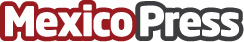 Tendencias: crecen las tiendas on line en MéxicoEl Comercio Electrónico en el país ha crecido más de un 400 por ciento en los últimos seis años, de acuerdo con el eCommerce Institute
Datos de contacto:Geraldine MartellNota de prensa publicada en: https://www.mexicopress.com.mx/tendencias-crecen-las-tiendas-on-line-en-mexico_1 Categorías: Telecomunicaciones E-Commerce http://www.mexicopress.com.mx